Le carnet de maintenance digital de Schneider Electric : votre outil pour centraliser la documentation technique et optimiser les mesures de maintenance préventives dans les installations basse et moyenne tensionOubliez le travail chronophage avec des documents papier Le jumeau numérique fournit toutes les informations nécessaires en un clicRatingen, le 18 septembre 2020 – Avec son carnet de maintenance digital Facility Expert, Schneider Electric, leader de la transformation numérique de la gestion de l'énergie et des automatismes, offre aux tableautiers, aux fournisseurs de services et aux clients finaux un outil qui permet de créer facilement et rapidement la documentation technique d'une installation basse et moyenne tension au format numérique. La documentation sur papier d'une installation, chronophage et sujette à erreur, devient donc inutile. Ceci devient possible grâce à la centralisation dans une base de données numériques de tous les documents associés à un projet (manuels, documentation technique, plans de maintenance, journaux de maintenance et de réparation ou instructions d'utilisation, par exemple). Les informations sur les équipements installés de Schneider Electric peuvent facilement être ajoutées et enregistrées via EcoStruxure Power Commission ou via un QR code scanné sur les équipements. Cette démarche simple permet d'obtenir une bibliothèque numérique complète, facile à créer et adaptée à chaque situation concrète. L'accès à cette bibliothèque est également possible directement sur site, à l'aide d'un QR code collé sur les installations concernées. Ainsi, les professionnels y ont facilement accès sur place via un appareil mobile en utilisant l’application EcoStruxure Facility Expert, et peuvent consulter tous les documents en un clic.Le jumeau numériqueAu cours du développement du carnet de maintenance digital, Schneider Electric s'est inspiré de l'idée du jumeau numérique d'une installation. Ce jumeau centralise toutes les informations pertinentes, du schéma de câblage aux consignes de maintenance. Il constitue ainsi par exemple le tableau électrique complet avec tous les composants au format numérique. Le carnet de maintenance digital de Schneider Electric représente une avancée importante qui peut également être mise en pratique pour chaque disjoncteur individuellement. Cette mise en œuvre permet de bénéficier d'avantages concrets au quotidien :Accès instantané : gestion simple et rapide des installations grâce à un accès numérique instantané aux manuels d'utilisation, aux schémas, aux photos, aux relevés, aux listes de pièces de rechange et bien plus encore.Prévention des erreurs : le carnet de maintenance garantit la création d'une documentation claire et cohérente, car il permet d'éviter les informations contradictoires ou manquantes, ou de les corriger et de les compléter de façon simple et rapide.Organisation simple : étant donné que des informations valides peuvent être communiquées en temps réel aux partenaires à chaque étape du cycle de vie d'une installation, la gestion optimale des installations est assurée en permanence sans effort supplémentaire.Optimisation de la durée de vie des installations : statut de la maintenance et emplacement en un coup d'œil, plans de maintenance avec modèles générés automatiquement pour les installations de Schneider Electric (Prisma P, MasterPact, Canalis, Altivar, AccuSine, VarSet, Okken, FBX, PIX, RM6, SM6, Trihal, Minera, etc.). Facility Expert offre également un gestionnaire des tâches pour les plans de maintenance à long terme, les rappels et l'attribution des tâches.À propos de Schneider ElectricLa raison d’être de Schneider est de permettre à chacun d’utiliser au mieux énergie et ressources, en conciliant progrès et développement durable pour tous. Nous nommons cette ambition : Life is On.Notre mission est d’être votre partenaire numérique pour plus d’efficacité au service d’un monde plus durable.Nous menons la transformation numérique en intégrant les technologies de l’énergie et des automatismes les plus avancées. Nous connectons jusqu’au cloud, produits, plateformes de contrôle, logiciels et services sur l’ensemble du cycle de vie de vos activités pour une gestion intégrée de l’habitat résidentiel, des bâtiments tertiaires, des data centers, des infrastructures et des industries.Nous sommes la plus locale des entreprises globales. Nous prônons des standards ouverts et rassemblons autour de notre mission un écosystème de partenaires fédérés par nos valeurs de responsabilité et d’inclusion.www.se.comSuivez-nous sur :   Hashtags : #SchneiderElectric #LifeIsOn #InnovationAtEveryLevel #EcoStruxure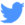 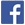 